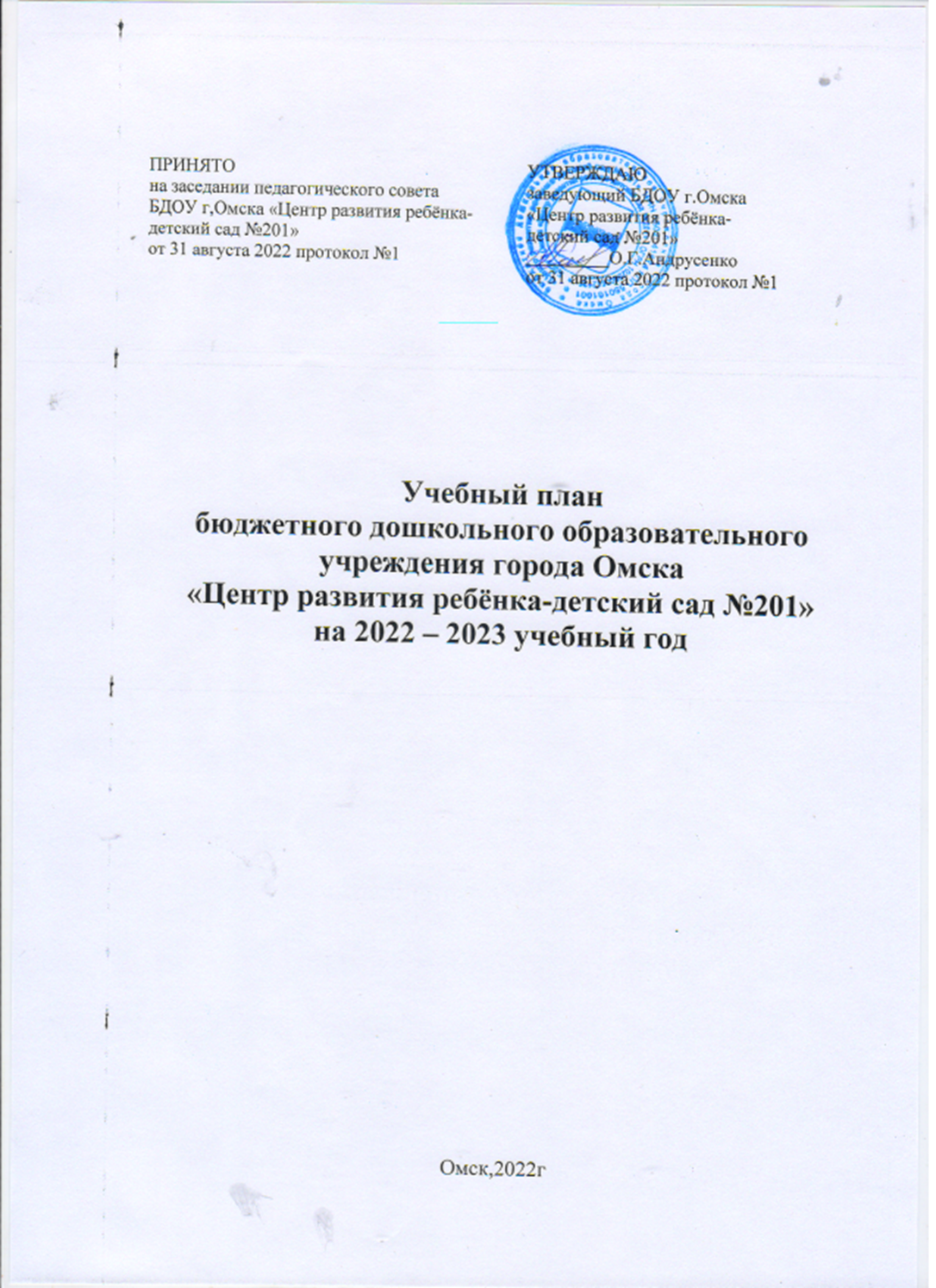                                                       Пояснительная запискаНормативные основания к составлению учебного планаУчебный план БДОУ г. Омска «Центр развития ребенка – детский сад № 201» на 2022-2023 учебный год разработан в соответствии с:Федеральным законом от 29.12.2012г. №273-ФЗ «Об образовании в Российской Федерации»;Приказом Министерства образования и науки Российской Федерации от 30.08.2013 № 1014 «Об утверждении порядка организации и осуществления образовательной деятельности по основным общеобразовательным программам — образовательным программам дошкольного образования»;Основной образовательной программой БДОУ г. Омска «Центр развития ребенка – детский сад № 201» разработанной на основе общеобразовательной Программы дошкольного образования «Детский сад 2100»;Постановления Главного государственного санитарного врача Российской Федерации от 28.01.2021г. No  2 «Об утверждении санитарных правил и норм СанПиН 1.2.3685-21 «Гигиенические нормативы и требования к обеспечению безопасности и (или) безвредности для человека факторов среды обитания»Приказом Министерства образования и науки Российской Федерации от 17.10.2013 № 1155 «Об утверждении федерального государственного стандарта дошкольного образования»;Письмом «Комментарии к ФГОС дошкольного образования» Министерства образования и науки Российской Федерации от 28.02.2014 г. № 08-249;Уставом  БДОУ г.Омска «Центр развития ребёнка-детский сад №201».Учебный план- документ, который определяет перечень, трудоемкость последовательность и распределение по периодам видов образовательной деятельности. Учебный план ежегодно рассматривается на августовском педагогическом совете и утверждается  руководителем БДОУ.1.2.Программное  обеспечение
Учебный план соответствует Основной образовательной программе
дошкольного образования БДОУ г.Омска «Центр развития ребёнка-детский сад №20»(далее - Программа) и является ее составной частью.
с целью создания целостного педагогического процесса в области
дошкольного образования в БДОУ учитывается Основная образовательная
Программа дошкольного образования «Детский сад 2100» (Под науч. ред. Р.Н.Бунеева). с целью реализации принципа интеграции федерального и регионального
содержания дошкольного образования используется Региональная парциальная историко-краеведческая программа для детей старшего дошкольного возраста «Омское Прииртышье», авторы-составители: БорцоваЛ.В., Гаврилова Е.Н., Зенова М.В., Чернобай Т.А. и др., Омск БОУДПО «ИРООО».; «Основы безопасности детей дошкольного возраста» Н.Н.Авдеевой, О.Л.Князевой, Р.Б.Стеркиной;1.3 Программно-целевые основания, положенные в основу учебного плана непрерывной образовательной деятельностиОсновными задачами учебного плана образовательной деятельности
являются:
1.Регулирование объема образовательной нагрузки по всем возрастным группам.
2.Реализация Федерального государственного образовательного стандарта дошкольного образования. 3.Обеспечение единства все уровней (федерального, регионального и БДОУ).
       Основным средством регулирования объема образовательной
нагрузки является распределение времени на реализацию Программы
непрерывной образовательной деятельности, совместной деятельности в
ходе режимных моментов, свободной самостоятельной деятельности детей),
которое позволяет распределить программный материал на весь учебный год и
обеспечить целостность педагогического процесса в условиях вариативности.
     Содержание воспитательно-образовательного процесса включает
совокупность пяти образовательных областей: социально-коммуникативное
развитие, познавательное развитие, речевое развитие, художественно-
эстетическое развитие, физическое развитие, обеспечивающее реализациюФГОС дошкольного образования.Каждой образовательной области соответствуют определенные базовыевиды деятельности:1)Образовательная область «Социально-коммуникативное развитие»: социализация, развитие общения, нравственное воспитание; ребенок в семье и сообществе, патриотическое воспитание; самообслуживание, самостоятельность, трудовое воспитание; формирование основ безопасности.2)Образовательная область «Познавательное развитие»:развитие познавательно - исследовательской деятельности; приобщение к социокультурным ценностям; формирование элементарных математических представлений; ознакомление с миром природы.3)Образовательная область «Речевое развитие»:развитие речи; художественная литература.
4)Образовательная область «Художественно - эстетическое развитие»:
приобщение к искусству; изобразительная деятельность; конструктивномодельная деятельность; музыкально - художественная деятельность.
5)Образовательная область «Физическое развитие»:
формирование начальных представлений о здоровом образе жизни; физическая культура.    Вариативная часть включает в себя национально-региональный компонентна основе специфичных для детей дошкольного возраста видов деятельности ирасширение области образовательных услуг.2. РЕГЛАМЕНТИРОВАНИЕ ВОСПИТАТЕЛЬНО-ОБРАЗОВАТЕЛЬНОГО ПРОЦЕССА В  БДОУРежим работы БДОУ     Учебный план БДОУ г. Омска «Центр развития ребенка – детский сад № 201» на 2022-2023 учебный год является нормативным актом, устанавливающим перечень образовательных областей и объём учебного времени, отводимого на проведение образовательной деятельности. Учебный год начинается с 1 сентября и заканчивается 31 мая. Детский сад работает в режиме пятидневной рабочей недели.В 2022-2023 учебном году в БДОУ функционирует 12 групп,
укомплектованных в соответствии с возрастными нормами и направленностью
групп общеразвивающей направленности:Первая младшая группа (от 2 до 3лет) -2 группы.Вторая младшая группа  (от 3 до 4 лет) -2 группы.Средняя группа (от 4до 5 лет) -2 группы.Старшая группа (от 5до 6 лет)-3 группы.Подготовительная к школе группа (от 6 до 7 лет)-3 группы.
3. СТРУКТУРА ОБРАЗОВАТЕЛЬНОГО ПРОЦЕССА В ДОУ    Организованная регламентированная образовательная деятельность в группах проводятся с 1 сентября по 31 мая.с 1 сентября по 31 октября – адаптационный период в группах раннего возрастас 1 сентября по 15 сентября – диагностический периодс 11 января по 15 января – новогодние каникулыс 15 мая по 31мая – диагностический периодс 1 июня по 31 августа – летний оздоровительный период        Продолжительность НОД и максимально допустимый объем образовательной нагрузки соответствует нормативам Постановления Главного государственного санитарного врача Российской Федерации от 28.01.2021г. No  2 «Об утверждении санитарных правил и норм СанПиН 1.2.3685-21 «Гигиенические нормативы и требования к обеспечению безопасности и (или) безвредности для человека факторов среды обитания»       Максимально допустимый объем образовательной нагрузки для детей первой младшей группы от 2 до 3 лет в первой половине дня не должна превышать 10 мин. Допускается осуществлять образовательную деятельность в первую и во вторую половину дня (по 8-10 минут). Допускается осуществлять образовательную деятельность на игровой площадке во время прогулки.        Планирование образовательной деятельности при работе по пятидневнойнеделе в БДОУ г.Омска «Центр развития ребёнка-детский сад №201»осуществляется следующим образом: в течение дня в младших, средних группах планируются не более двух НОД, а в старшей, подготовительных группах – не более трех.       В середине времени, отведенного на непрерывную образовательную деятельность, проводятся физкультурные минутки, разминки, пальчиковая гимнастика (продолжительность 2-3 минуты).В перерывы между периодами непрерывной образовательной деятельностипроводятся физкультурные паузы - не менее 10 минут.      Образовательная деятельность, требующая повышенной познавательнойактивности и умственного напряжения детей, организуется в первую половинудня, в дни наиболее высокой работоспособности детей (вторник, среда).     Для профилактики утомления детей образовательную деятельность, требующуюповышенной познавательной активности сочетать с образовательнойдеятельностью, направленной на физическое и художественно-эстетическоеразвитие детей. Образовательная деятельность по музыкальному и физическому развитию проводится со всей группой.Количество образовательной деятельности и ее продолжительность, времяпроведения соответствуют требованиям СанПиН 1.2.3685-21.Педагог-психолог в Учреждении проводит психодиагностику детей,осуществляет коррекционно-развивающую деятельность, оказывает психолого-профилактическую и консультативную помощь родителям и педагогам БДОУ.Педагог – психолог осуществляет подгрупповую работу: в первую половинудня – адаптационные занятия с детьми. С вновь прибывшими детьми проводитигры и упражнения, направленные на позитивное вхождение ребёнка вколлектив. Индивидуальная работа с детьми строится с применением «игротерапии»  и других технологий.Инструктор по физической культуре проводит НОД с детьми от 5 до 7лет 3 раза в неделю, развлечения, спортивные праздники, Дни здоровья. В Учреждении два  музыкальных руководителей, организующих реализацию части ООП ДО по образовательной области «Художественно-эстетическое развитие». Они организуют и проводят НОД, развлечения, праздники, согласно Годовому плану работы на учебный год.Педагогическая диагностика результативности работы педагогов с воспитанникамиПроводится два раза в год без прекращения образовательного процесса:с 01.09.2022 г. по 15.09.2022 г. и с 15.05.2023 г. по 31.05.2023г.В старшей и подготовительной к школе группе проводится диагностикаготовности детей к обучению в школе.Результаты педагогической диагностики (мониторинга) могут использоваться исключительно для решения образовательных задач:Индивидуализации образования (поддержки ребенка, построение его образовательной траектории или профессиональной коррекции  особенностей его развития). Оптимизации работы с группой детей. Для проведения педагогической диагностики во всех возрастных группах используются итогово-диагностические виды организованной деятельности  без отмены образовательного процесса.5. БАЗИСНЫЙ УЧЕБНЫЙ ПЛАН, РЕАЛИЗУЮЩИЙ ОСНОВНУЮОБРАЗОВАТЕЛЬНУЮ ПРОГРАММУ ДОШКОЛЬНОГООБРАЗОВАНИЯ ПО ВОЗРАСТНЫМ ГРУППАМ     В структуре Базисного плана выделяется инвариантная и вариативная часть. Инвариантная часть обеспечивает выполнение обязательной части основной образовательной программы БДОУ. В вариативной части учитывается региональный компонент и индивидуальный характер развитияБДОУ. Виды деятельности образовательной области, социально-
коммуникативное развитие, осуществляется в период проведения НОД и всех
видов совместной деятельности в зависимости от организации детей. В том
числе чтение художественной литературы, прогулка, наблюдения, и т.д. с
учетом возрастных особенностей детей, а также в игре, т.к. этот вид
деятельности является ведущим в дошкольном возрасте.Базовая часть (инвариантная)Базовая часть (инвариантная)Базовая часть (инвариантная)Возрастная группаВозрастная группаВозрастная группаВозрастная группаВозрастная группаВозрастная группаВозрастная группаОбразовательные
областиОбразовательные
областиВиды НОДпервая
младшаяпервая
младшаявтораямладшаявтораямладшаясредняястаршаяподгот.к школеОбязательная часть(инвариантная)Обязательная часть(инвариантная)Обязательная часть(инвариантная)Обязательная часть(инвариантная)Обязательная часть(инвариантная)Обязательная часть(инвариантная)Обязательная часть(инвариантная)Обязательная часть(инвариантная)Обязательная часть(инвариантная)Обязательная часть(инвариантная)Познавательное
развитиеПознавательное
развитиеФЭМП1111111Познавательное
развитиеПознавательное
развитиеОзнакомление с окружающим1111122Познавательное
развитиеПознавательное
развитиеОзнакомление с миром природы1111122Познавательное
развитиеПознавательное
развитиеРазвитие познавательно-
исследовательской
деятельностиОсуществляется в ходе различных видов
 деятельности и через интеграцию с
другими  образовательными  областямиОсуществляется в ходе различных видов
 деятельности и через интеграцию с
другими  образовательными  областямиОсуществляется в ходе различных видов
 деятельности и через интеграцию с
другими  образовательными  областямиОсуществляется в ходе различных видов
 деятельности и через интеграцию с
другими  образовательными  областямиОсуществляется в ходе различных видов
 деятельности и через интеграцию с
другими  образовательными  областямиОсуществляется в ходе различных видов
 деятельности и через интеграцию с
другими  образовательными  областямиОсуществляется в ходе различных видов
 деятельности и через интеграцию с
другими  образовательными  областямиРечевое развитиеРечевое развитиеРазвитие речи1111112Художественная литератураОсуществляется в ходе различных видовдеятельности и через интеграцию с другимиобразовательными областямиОсуществляется в ходе различных видовдеятельности и через интеграцию с другимиобразовательными областямиОсуществляется в ходе различных видовдеятельности и через интеграцию с другимиобразовательными областямиОсуществляется в ходе различных видовдеятельности и через интеграцию с другимиобразовательными областямиОсуществляется в ходе различных видовдеятельности и через интеграцию с другимиобразовательными областямиОсуществляется в ходе различных видовдеятельности и через интеграцию с другимиобразовательными областямиОсуществляется в ходе различных видовдеятельности и через интеграцию с другимиобразовательными областямиХудожественно-эстетическое развитиеХудожественно-эстетическое развитиеРисование1111111Художественно-эстетическое развитиеХудожественно-эстетическое развитиеЛепка110,50,50,50,50,5Художественно-эстетическое развитиеХудожественно-эстетическое развитиеАппликация0,50,50,50,50,5Художественно-эстетическое развитиеХудожественно-эстетическое развитиеМузыка2222222Художественно-эстетическое развитиеХудожественно-эстетическое развитиеКонструктивно - модельная деятельностьОсуществляется в ходе различных видовдеятельности и через интеграцию с другимиобразовательными областямиОсуществляется в ходе различных видовдеятельности и через интеграцию с другимиобразовательными областямиОсуществляется в ходе различных видовдеятельности и через интеграцию с другимиобразовательными областямиОсуществляется в ходе различных видовдеятельности и через интеграцию с другимиобразовательными областямиОсуществляется в ходе различных видовдеятельности и через интеграцию с другимиобразовательными областямиОсуществляется в ходе различных видовдеятельности и через интеграцию с другимиобразовательными областямиОсуществляется в ходе различных видовдеятельности и через интеграцию с другимиобразовательными областямиФизическоеразвитиеФизическоеразвитиеФизическая культура3333333Социально-коммуникативноеразвитиеСоциально-коммуникативноеразвитиеСоциализация, развитие общения, нравственное воспитаниеЕжедневно(Осуществляется в ходе различных видовдеятельности и через интеграцию сдругими образовательными областями взависимости от организации детей)Ежедневно(Осуществляется в ходе различных видовдеятельности и через интеграцию сдругими образовательными областями взависимости от организации детей)Ежедневно(Осуществляется в ходе различных видовдеятельности и через интеграцию сдругими образовательными областями взависимости от организации детей)Ежедневно(Осуществляется в ходе различных видовдеятельности и через интеграцию сдругими образовательными областями взависимости от организации детей)Ежедневно(Осуществляется в ходе различных видовдеятельности и через интеграцию сдругими образовательными областями взависимости от организации детей)Ежедневно(Осуществляется в ходе различных видовдеятельности и через интеграцию сдругими образовательными областями взависимости от организации детей)Ежедневно(Осуществляется в ходе различных видовдеятельности и через интеграцию сдругими образовательными областями взависимости от организации детей)Социально-коммуникативноеразвитиеСоциально-коммуникативноеразвитиеРебенок в семье и сообществе, патриотическое воспитаниеЕжедневно(Осуществляется в ходе различных видовдеятельности и через интеграцию сдругими образовательными областями взависимости от организации детей)Ежедневно(Осуществляется в ходе различных видовдеятельности и через интеграцию сдругими образовательными областями взависимости от организации детей)Ежедневно(Осуществляется в ходе различных видовдеятельности и через интеграцию сдругими образовательными областями взависимости от организации детей)Ежедневно(Осуществляется в ходе различных видовдеятельности и через интеграцию сдругими образовательными областями взависимости от организации детей)Ежедневно(Осуществляется в ходе различных видовдеятельности и через интеграцию сдругими образовательными областями взависимости от организации детей)Ежедневно(Осуществляется в ходе различных видовдеятельности и через интеграцию сдругими образовательными областями взависимости от организации детей)Ежедневно(Осуществляется в ходе различных видовдеятельности и через интеграцию сдругими образовательными областями взависимости от организации детей)Социально-коммуникативноеразвитиеСоциально-коммуникативноеразвитиеСамообслуживание,самостоятельность,трудовое воспитаниеЕжедневно(Осуществляется в ходе различных видовдеятельности и через интеграцию сдругими образовательными областями взависимости от организации детей)Ежедневно(Осуществляется в ходе различных видовдеятельности и через интеграцию сдругими образовательными областями взависимости от организации детей)Ежедневно(Осуществляется в ходе различных видовдеятельности и через интеграцию сдругими образовательными областями взависимости от организации детей)Ежедневно(Осуществляется в ходе различных видовдеятельности и через интеграцию сдругими образовательными областями взависимости от организации детей)Ежедневно(Осуществляется в ходе различных видовдеятельности и через интеграцию сдругими образовательными областями взависимости от организации детей)Ежедневно(Осуществляется в ходе различных видовдеятельности и через интеграцию сдругими образовательными областями взависимости от организации детей)Ежедневно(Осуществляется в ходе различных видовдеятельности и через интеграцию сдругими образовательными областями взависимости от организации детей)Социально-коммуникативноеразвитиеСоциально-коммуникативноеразвитиеФормирование основбезопасностиЕжедневно(Осуществляется в ходе различных видовдеятельности и через интеграцию сдругими образовательными областями взависимости от организации детей)Ежедневно(Осуществляется в ходе различных видовдеятельности и через интеграцию сдругими образовательными областями взависимости от организации детей)Ежедневно(Осуществляется в ходе различных видовдеятельности и через интеграцию сдругими образовательными областями взависимости от организации детей)Ежедневно(Осуществляется в ходе различных видовдеятельности и через интеграцию сдругими образовательными областями взависимости от организации детей)Ежедневно(Осуществляется в ходе различных видовдеятельности и через интеграцию сдругими образовательными областями взависимости от организации детей)Ежедневно(Осуществляется в ходе различных видовдеятельности и через интеграцию сдругими образовательными областями взависимости от организации детей)Ежедневно(Осуществляется в ходе различных видовдеятельности и через интеграцию сдругими образовательными областями взависимости от организации детей)ВСЕГО по программе:ВСЕГО по программе:ВСЕГО по программе:10101010101112ВСЕГО по программе:ВСЕГО по программе:ВСЕГО по программе:10мин10мин15мин15мин20мин25мин30минВариативная часть (формируемая БДОУ)Вариативная часть (формируемая БДОУ)Вариативная часть (формируемая БДОУ)Вариативная часть (формируемая БДОУ)Вариативная часть (формируемая БДОУ)Вариативная часть (формируемая БДОУ)Вариативная часть (формируемая БДОУ)Вариативная часть (формируемая БДОУ)Вариативная часть (формируемая БДОУ)Вариативная часть (формируемая БДОУ)Совместная деятельность взрослого и детейНемецкий  языкНемецкий  языкНемецкий  язык2Совместная деятельность взрослого и детейЭколята-дошколятаЭколята-дошколятаЭколята-дошколята2Совместная деятельность взрослого и детейВолшебная иголочкаВолшебная иголочкаВолшебная иголочка2Совместная деятельность взрослого и детейМукасолькаМукасолькаМукасолька2Совместная деятельность взрослого и детейСтеп-аэробикаСтеп-аэробикаСтеп-аэробика1Совместная деятельность взрослого и детейОригамиОригамиОригами2Совместная деятельность взрослого и детейШахматыШахматыШахматы2Совместная деятельность взрослого и детейЦветные ладошкаЦветные ладошкаЦветные ладошка2Совместная деятельность взрослого и детейСказкаСказкаСказка11Совместная деятельность взрослого и детейЛогоритмикаЛогоритмикаЛогоритмика2222